Muy Señora mía/Muy Señor mío:1	Me complace informarle de que la Unión Internacional de Telecomunicaciones (UIT) está organizando un taller sobre "Perspectivas de la certificación QKD y QKDN: Novedades y desafíos" en el centro SG Innovate de Singapur el 17 de mayo de 2024 de las 14.00 a las 16.30 horas, hora de Singapur. El amable anfitrión de este taller será la Autoridad para el Desarrollo de los Medios de Información y Comunicación (IMDA).El Taller irá seguido de la cuarta reunión de la Actividad de Coordinación Conjunta sobre redes de distribución de claves cuánticas (JCA-QKDN), que tendrá lugar de las 17.00 a las 18.30 horas. Ambos eventos se celebrarán únicamente en inglés. Se podrá participar a distancia tanto en la reunión como en el taller, los cuales se están organizando en paralelo a la reunión del Grupo de Tareas Especiales sobre Redes de Telecomunicaciones Postcuánticas (PQTN) de la GSMA, que tendrá lugar de las 9.00 a las 12.30 horas. Todos los eventos se celebrarán el 17 de mayo en el mismo lugar. 2	La JCA-QKDN del UIT-T reúne a expertos interesados en la normalización de la tecnología, el despliegue y la interoperabilidad de las redes de distribución de claves cuánticas (QKDN). En este taller participarán expertos de diversos organismos de normalización, con el objetivo de analizar el estado actual de las normas en materia de QKDN y el modo en que estas últimas se están aplicando e implementando en las redes de producción. En la mesa redonda sobre el futuro de la normalización de la tecnología QKDN participarán representantes de organismos de normalización de todo el mundo. Además, el UIT-T presentará su actual base de datos pública sobre normas en materia de QKDN.3	En este taller podrán participar los Estados Miembros, Miembros de Sector, Asociados e Instituciones Académicas de la UIT, así como cualquier persona nacional de un Estado Miembro de la UIT que desee contribuir a los trabajos. La participación es gratuita y pública. No se concederán becas para el taller.4	Toda la información relativa al taller, incluido el proyecto de programa, estará disponible en el sitio web del evento, en la dirección https://www.itu.int/en/ITU-T/Workshops-and-Seminars/2024/0517/Pages/default.aspx. La página web del evento se irá actualizando a medida que se disponga de más información. Se recomienda a los participantes que consulten periódicamente la página web.5	Todos los participantes que deseen asistir al taller deberán inscribirse previamente. Le rogamos tenga a bien cumplimentar a la mayor brevedad el formulario de inscripción en línea disponible en la dirección https://www.itu.int/net4/CRM/xreg/web/Registration.aspx?Event=C-00013956. Se alienta a los participantes interesados en asistir en persona a inscribirse con antelación y, debido al limitado aforo del lugar de celebración del evento, se les ruega completen dicha inscripción a más tardar el 30 de abril de 2024. Tenga presente que la preinscripción de los participantes en nuestros eventos se lleva a cabo exclusivamente en línea.6	Le recordamos que los ciudadanos procedentes de ciertos países necesitan visado para entrar y efectuar una estadía en Singapur. Dicho visado debe obtenerse en la oficina (Embajada o Consulado) que represente a Singapur en su país o, en su defecto, en la entidad más próxima a su país de partida. La tramitación y aprobación de visados puede llevar algún tiempo, por lo que se recomienda consultar directamente con la representación competente y presentar la solicitud con suficiente antelación. En la sección "Información práctica" de la página web del evento encontrará información adicional sobre los requisitos para la obtención del visado, el alojamiento en hoteles, el transporte, etc.Atentamente,(firmado)Seizo Onoe
Director de la Oficina de 
Normalización de las Telecomunicaciones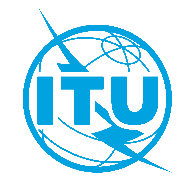 Unión Internacional de TelecomunicacionesOficina de Normalización de las TelecomunicacionesUnión Internacional de TelecomunicacionesOficina de Normalización de las TelecomunicacionesGinebra, 28 de marzo de 2024Ref.:Circular TSB 199TSB Events/GMCircular TSB 199TSB Events/GM-	A las Administraciones de los Estados Miembros de la Unión-	A los Miembros del Sector UIT-T;-	A los Asociados del UIT-T; -	A las Instituciones Académicas del UIT-T;Copia:-	A los Presidentes y a los Vicepresidentes de las Comisiones de Estudio;-	Al Director de la Oficina de Desarrollo de las Telecomunicaciones;-	Al Director de la Oficina de Radiocomunicaciones;-	Al Director de la Oficina Regional de la UIT para Asia y el Pacífico.Tel.:+41 22 730 5893+41 22 730 5893-	A las Administraciones de los Estados Miembros de la Unión-	A los Miembros del Sector UIT-T;-	A los Asociados del UIT-T; -	A las Instituciones Académicas del UIT-T;Copia:-	A los Presidentes y a los Vicepresidentes de las Comisiones de Estudio;-	Al Director de la Oficina de Desarrollo de las Telecomunicaciones;-	Al Director de la Oficina de Radiocomunicaciones;-	Al Director de la Oficina Regional de la UIT para Asia y el Pacífico.Fax:+41 22 730 5853+41 22 730 5853-	A las Administraciones de los Estados Miembros de la Unión-	A los Miembros del Sector UIT-T;-	A los Asociados del UIT-T; -	A las Instituciones Académicas del UIT-T;Copia:-	A los Presidentes y a los Vicepresidentes de las Comisiones de Estudio;-	Al Director de la Oficina de Desarrollo de las Telecomunicaciones;-	Al Director de la Oficina de Radiocomunicaciones;-	Al Director de la Oficina Regional de la UIT para Asia y el Pacífico.Correo-e:quantum@itu.inttsbevents@itu.int quantum@itu.inttsbevents@itu.int -	A las Administraciones de los Estados Miembros de la Unión-	A los Miembros del Sector UIT-T;-	A los Asociados del UIT-T; -	A las Instituciones Académicas del UIT-T;Copia:-	A los Presidentes y a los Vicepresidentes de las Comisiones de Estudio;-	Al Director de la Oficina de Desarrollo de las Telecomunicaciones;-	Al Director de la Oficina de Radiocomunicaciones;-	Al Director de la Oficina Regional de la UIT para Asia y el Pacífico.Asunto:Cuarta reunión de la Actividad de Coordinación Conjunta sobre redes de distribución de claves cuánticas (JCA-QKDN) y taller sobre "Perspectivas de la certificación QKD y QKDN: Novedades y desafíos",Singapur, 17 de mayo de 2024Cuarta reunión de la Actividad de Coordinación Conjunta sobre redes de distribución de claves cuánticas (JCA-QKDN) y taller sobre "Perspectivas de la certificación QKD y QKDN: Novedades y desafíos",Singapur, 17 de mayo de 2024Cuarta reunión de la Actividad de Coordinación Conjunta sobre redes de distribución de claves cuánticas (JCA-QKDN) y taller sobre "Perspectivas de la certificación QKD y QKDN: Novedades y desafíos",Singapur, 17 de mayo de 2024